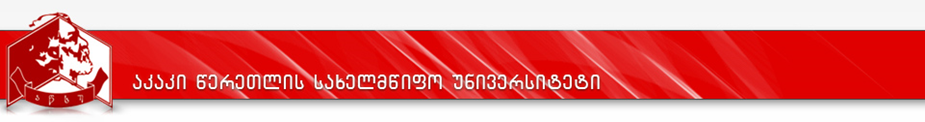 Master Education ProgramLandscape Architecturecoordinators:  associated professor Ramaz Kiladze                                 associated professor Eter Benidze Kutaisi, 2017Curriculum Attachment 1 Study Schedule 2017 Program Title: Master Educational Program “Landscape Architecture”Attachment 2Faculty of Agriculture“Approved”Rector: Professor G. Gavtadze Academic Board Protocol № 1. 15.09.2017“Approved”Dean: Professor K. Kintsurashvili Faculty Board Protocol №2. 08. 09. 2017Program Title Program Title Landscape Architecture Landscape Architecture Degree Awarded Degree Awarded  Master of Landscape Architecture                                                        Master of Landscape Architecture                                                       Faculty Faculty Agriculture Agriculture Program Coordinators Program Coordinators Associated professor Ramaz Kiladze   - office: (0431)277766; mobile phone number: 599170659; 577247004.E-mail:  ramaz.kiladze@mail.ruAssociated professor Eter Benidze   - office: (0431)277766; mobile phone number: 593596224; 577668661.E-mail: Eteri@benidze.netAssociated professor Ramaz Kiladze   - office: (0431)277766; mobile phone number: 599170659; 577247004.E-mail:  ramaz.kiladze@mail.ruAssociated professor Eter Benidze   - office: (0431)277766; mobile phone number: 593596224; 577668661.E-mail: Eteri@benidze.netDuration of the program (semester, number of credits)Duration of the program (semester, number of credits)2 academic years (4 semesters) _ 120 ECTS  credits (3000  hrs.)2 academic years (4 semesters) _ 120 ECTS  credits (3000  hrs.)Language of the program Language of the program Language of the program Georgian Program development and renewal date of issue Program development and renewal date of issue Program development and renewal date of issue Program developed in 2011-2012 Accredited in April 19, 2012 Decree №121Program prerequisits Program prerequisits Program prerequisits Program prerequisits A Master of Educational Program “Landscape Architecture” can be an applicant of having Bachelor Academic Degree of Park and Garden agriculture, agronomy, ecology, architecture, constructor, artist and other related professions, who preliminarily registers in unified national exams center and passes an exam of the program in Basic Skills. Regulations of taking exams at Master educational program are determined by ATSU, in particular: A Bachelor takes an exam in his/her profession. A Master of Educational Program “Landscape Architecture” can be an applicant of having Bachelor Academic Degree of Park and Garden agriculture, agronomy, ecology, architecture, constructor, artist and other related professions, who preliminarily registers in unified national exams center and passes an exam of the program in Basic Skills. Regulations of taking exams at Master educational program are determined by ATSU, in particular: A Bachelor takes an exam in his/her profession. A Master of Educational Program “Landscape Architecture” can be an applicant of having Bachelor Academic Degree of Park and Garden agriculture, agronomy, ecology, architecture, constructor, artist and other related professions, who preliminarily registers in unified national exams center and passes an exam of the program in Basic Skills. Regulations of taking exams at Master educational program are determined by ATSU, in particular: A Bachelor takes an exam in his/her profession. A Master of Educational Program “Landscape Architecture” can be an applicant of having Bachelor Academic Degree of Park and Garden agriculture, agronomy, ecology, architecture, constructor, artist and other related professions, who preliminarily registers in unified national exams center and passes an exam of the program in Basic Skills. Regulations of taking exams at Master educational program are determined by ATSU, in particular: A Bachelor takes an exam in his/her profession. Aims of the Program Aims of the Program Aims of the Program Aims of the Program The aim of the program is to prepare a Master of academic degree in Landscape Architecture, who will have deep knowledge in: scientific principles of examining plants in populated areas and forests of Georgia; modern methods of laying out parks and gardens, planning and projecting landscapes. Apart from all of these, a Master will be able to analyze recreational resources of Georgia, appreciate their role and power in tourist-recreational industry; work out arrangements to protect, renew and organize natural and cultural landscapes. The profession is very important for the country, as it is actual to create pure ecological and comfortable living conditions for people in the period of modern urbanization and globalization. Organizing public services and amenities and planting of greenery has great importance in this process. Georgia is a unique country with its natural climatic conditions, and with diverse Flora and Fauna, which stipulate wealth of its recreational resources. Here we have diverse geographical landscapes including humid subtropical places and zone of permanent snow and ice. Peculiarities, which stipulate Georgia’s historical, ethnographical and cultural phenomena and perspectives of present and future development, are mountainous relief and cultural landscapes of subtropical zone. It’s remarkable, that subtropical climate of the country stipulates diversity of exotic plants in decorative plants assortment. It is important to analyze appropriate issues about agro-technics and acclimatization in order to use plants valuably in different conditions of the region. It is necessary to have highly qualified specialists, who will be able to solve problems and implement results and outcomes of researches in practice on the basis of acquired knowledge and experience. The aim of the program is to prepare a Master of academic degree in Landscape Architecture, who will have deep knowledge in: scientific principles of examining plants in populated areas and forests of Georgia; modern methods of laying out parks and gardens, planning and projecting landscapes. Apart from all of these, a Master will be able to analyze recreational resources of Georgia, appreciate their role and power in tourist-recreational industry; work out arrangements to protect, renew and organize natural and cultural landscapes. The profession is very important for the country, as it is actual to create pure ecological and comfortable living conditions for people in the period of modern urbanization and globalization. Organizing public services and amenities and planting of greenery has great importance in this process. Georgia is a unique country with its natural climatic conditions, and with diverse Flora and Fauna, which stipulate wealth of its recreational resources. Here we have diverse geographical landscapes including humid subtropical places and zone of permanent snow and ice. Peculiarities, which stipulate Georgia’s historical, ethnographical and cultural phenomena and perspectives of present and future development, are mountainous relief and cultural landscapes of subtropical zone. It’s remarkable, that subtropical climate of the country stipulates diversity of exotic plants in decorative plants assortment. It is important to analyze appropriate issues about agro-technics and acclimatization in order to use plants valuably in different conditions of the region. It is necessary to have highly qualified specialists, who will be able to solve problems and implement results and outcomes of researches in practice on the basis of acquired knowledge and experience. The aim of the program is to prepare a Master of academic degree in Landscape Architecture, who will have deep knowledge in: scientific principles of examining plants in populated areas and forests of Georgia; modern methods of laying out parks and gardens, planning and projecting landscapes. Apart from all of these, a Master will be able to analyze recreational resources of Georgia, appreciate their role and power in tourist-recreational industry; work out arrangements to protect, renew and organize natural and cultural landscapes. The profession is very important for the country, as it is actual to create pure ecological and comfortable living conditions for people in the period of modern urbanization and globalization. Organizing public services and amenities and planting of greenery has great importance in this process. Georgia is a unique country with its natural climatic conditions, and with diverse Flora and Fauna, which stipulate wealth of its recreational resources. Here we have diverse geographical landscapes including humid subtropical places and zone of permanent snow and ice. Peculiarities, which stipulate Georgia’s historical, ethnographical and cultural phenomena and perspectives of present and future development, are mountainous relief and cultural landscapes of subtropical zone. It’s remarkable, that subtropical climate of the country stipulates diversity of exotic plants in decorative plants assortment. It is important to analyze appropriate issues about agro-technics and acclimatization in order to use plants valuably in different conditions of the region. It is necessary to have highly qualified specialists, who will be able to solve problems and implement results and outcomes of researches in practice on the basis of acquired knowledge and experience. The aim of the program is to prepare a Master of academic degree in Landscape Architecture, who will have deep knowledge in: scientific principles of examining plants in populated areas and forests of Georgia; modern methods of laying out parks and gardens, planning and projecting landscapes. Apart from all of these, a Master will be able to analyze recreational resources of Georgia, appreciate their role and power in tourist-recreational industry; work out arrangements to protect, renew and organize natural and cultural landscapes. The profession is very important for the country, as it is actual to create pure ecological and comfortable living conditions for people in the period of modern urbanization and globalization. Organizing public services and amenities and planting of greenery has great importance in this process. Georgia is a unique country with its natural climatic conditions, and with diverse Flora and Fauna, which stipulate wealth of its recreational resources. Here we have diverse geographical landscapes including humid subtropical places and zone of permanent snow and ice. Peculiarities, which stipulate Georgia’s historical, ethnographical and cultural phenomena and perspectives of present and future development, are mountainous relief and cultural landscapes of subtropical zone. It’s remarkable, that subtropical climate of the country stipulates diversity of exotic plants in decorative plants assortment. It is important to analyze appropriate issues about agro-technics and acclimatization in order to use plants valuably in different conditions of the region. It is necessary to have highly qualified specialists, who will be able to solve problems and implement results and outcomes of researches in practice on the basis of acquired knowledge and experience. Learning Results (General and Branch competencies) Learning Results (General and Branch competencies) Learning Results (General and Branch competencies) Learning Results (General and Branch competencies) Knowledge and Recognition General competencies – has deep knowledge in landscape architecture, realizes its theories and principles, analyzes whole complex of issues. Branch competencies - graduates know:  Basic assortment of wooden plants common in forests, parks and gardens of Georgia, agricultural crops to use in planting greenery, their bio-morphology, system, decorative peculiarities, rules to receive planting materials, agro-technics, forms to use in the registration process of parks and gardens; methods of scientific research and evaluation of plants’ present condition.Basic breeds, sorts, branches and families of decorative plants and herbs, their bio-morphology and agro-technics; forms to use in the registration process of parks and gardens.Main rules of city-building, its norms and attitudes; ability to use acquired knowledge in the process of organizing landscape architecture in open areas.Importance of planning and projecting landscape, history of landscape art, methods and regulations or creating and carrying out projects of planting greenery in areas of different function and style, are able to use this knowledge appropriate to modern standards in the process of organizing public services and amenities.Forests and protected areas of Georgia, methods of estimating their condition, realize the importance of using natural resources rationally in solving global ecological problems.Theoretical principles of creating and guiding places of building greenery. General competencies – has deep knowledge in landscape architecture, realizes its theories and principles, analyzes whole complex of issues. Branch competencies - graduates know:  Basic assortment of wooden plants common in forests, parks and gardens of Georgia, agricultural crops to use in planting greenery, their bio-morphology, system, decorative peculiarities, rules to receive planting materials, agro-technics, forms to use in the registration process of parks and gardens; methods of scientific research and evaluation of plants’ present condition.Basic breeds, sorts, branches and families of decorative plants and herbs, their bio-morphology and agro-technics; forms to use in the registration process of parks and gardens.Main rules of city-building, its norms and attitudes; ability to use acquired knowledge in the process of organizing landscape architecture in open areas.Importance of planning and projecting landscape, history of landscape art, methods and regulations or creating and carrying out projects of planting greenery in areas of different function and style, are able to use this knowledge appropriate to modern standards in the process of organizing public services and amenities.Forests and protected areas of Georgia, methods of estimating their condition, realize the importance of using natural resources rationally in solving global ecological problems.Theoretical principles of creating and guiding places of building greenery. General competencies – has deep knowledge in landscape architecture, realizes its theories and principles, analyzes whole complex of issues. Branch competencies - graduates know:  Basic assortment of wooden plants common in forests, parks and gardens of Georgia, agricultural crops to use in planting greenery, their bio-morphology, system, decorative peculiarities, rules to receive planting materials, agro-technics, forms to use in the registration process of parks and gardens; methods of scientific research and evaluation of plants’ present condition.Basic breeds, sorts, branches and families of decorative plants and herbs, their bio-morphology and agro-technics; forms to use in the registration process of parks and gardens.Main rules of city-building, its norms and attitudes; ability to use acquired knowledge in the process of organizing landscape architecture in open areas.Importance of planning and projecting landscape, history of landscape art, methods and regulations or creating and carrying out projects of planting greenery in areas of different function and style, are able to use this knowledge appropriate to modern standards in the process of organizing public services and amenities.Forests and protected areas of Georgia, methods of estimating their condition, realize the importance of using natural resources rationally in solving global ecological problems.Theoretical principles of creating and guiding places of building greenery. Skill to use knowledge in practice General Competencies – is able to use some specific methods characteristic to landscape architecture field to solve problems; carry out researches or practical projects according to preliminarily determined instructions.  Branch Competencies – graduates will be able to: Examine territories for projecting and make projects of present condition – make a plan of setting underground communicational system and horizontal and vertical planning; examine soils and hydro-geological condition of the land; make inventory of wooden plants and grasses, define their systematical consistence, estimate their condition and mark the location on the plan. Create reconstruction projects graphically and planting of greenery on areas of different functions and complexity by using modern computer programs – according to project plan, plan territories in different styles; select plant assortments for greening by considering project instructions and climatic conditions; plan compositions, tape-worms, groups, saplings by considering their evergreen, colour change during a year and medical-hygienic standards; make drawings of tracking and planting the territories; make drawings of vertical planning, calculate project estimating costs. Carry out the projects – prepare the territory for projecting, plan the territories and mark the places for planting, plant and transplant wooden plants and bushy plants according to the instructions and standards; make flower gardens.Receive planting materials; exploit greening territories – caring and renewing plants; examine acclimatization issues of exotic plants.Define degree of environmental pollution and reasons of causing it, determine and plan ways to eradicate such problems. General Competencies – is able to use some specific methods characteristic to landscape architecture field to solve problems; carry out researches or practical projects according to preliminarily determined instructions.  Branch Competencies – graduates will be able to: Examine territories for projecting and make projects of present condition – make a plan of setting underground communicational system and horizontal and vertical planning; examine soils and hydro-geological condition of the land; make inventory of wooden plants and grasses, define their systematical consistence, estimate their condition and mark the location on the plan. Create reconstruction projects graphically and planting of greenery on areas of different functions and complexity by using modern computer programs – according to project plan, plan territories in different styles; select plant assortments for greening by considering project instructions and climatic conditions; plan compositions, tape-worms, groups, saplings by considering their evergreen, colour change during a year and medical-hygienic standards; make drawings of tracking and planting the territories; make drawings of vertical planning, calculate project estimating costs. Carry out the projects – prepare the territory for projecting, plan the territories and mark the places for planting, plant and transplant wooden plants and bushy plants according to the instructions and standards; make flower gardens.Receive planting materials; exploit greening territories – caring and renewing plants; examine acclimatization issues of exotic plants.Define degree of environmental pollution and reasons of causing it, determine and plan ways to eradicate such problems. General Competencies – is able to use some specific methods characteristic to landscape architecture field to solve problems; carry out researches or practical projects according to preliminarily determined instructions.  Branch Competencies – graduates will be able to: Examine territories for projecting and make projects of present condition – make a plan of setting underground communicational system and horizontal and vertical planning; examine soils and hydro-geological condition of the land; make inventory of wooden plants and grasses, define their systematical consistence, estimate their condition and mark the location on the plan. Create reconstruction projects graphically and planting of greenery on areas of different functions and complexity by using modern computer programs – according to project plan, plan territories in different styles; select plant assortments for greening by considering project instructions and climatic conditions; plan compositions, tape-worms, groups, saplings by considering their evergreen, colour change during a year and medical-hygienic standards; make drawings of tracking and planting the territories; make drawings of vertical planning, calculate project estimating costs. Carry out the projects – prepare the territory for projecting, plan the territories and mark the places for planting, plant and transplant wooden plants and bushy plants according to the instructions and standards; make flower gardens.Receive planting materials; exploit greening territories – caring and renewing plants; examine acclimatization issues of exotic plants.Define degree of environmental pollution and reasons of causing it, determine and plan ways to eradicate such problems. Skill to make conclusions General Competencies – is able to collect and explain data characteristic to the field of landscape architecture, analyze isolated data or situations by using standard and particular methods, make a firm conclusion. Branch Competencies: Is able to fix and analyze present condition on the basis of examining environment and plants, make prognosis of the following changes, plan reconstructive and preventing arrangements if necessaryEstimate and analyze greening projects in the process of making them, plan new projects according to functional and stylistic peculiarities of the places.Select such assortment of diverse decorative plants according to the instruction that corresponds with the ecological, climatic and soil conditions of the territory and stipulates to carry out artistic intention of the project, and opportunity to form desirable sanitary-hygienic conditions.Is able to define assortment and quantity of planting material according to the standards of greening and plan modern agro-technical arrangements to produce them. General Competencies – is able to collect and explain data characteristic to the field of landscape architecture, analyze isolated data or situations by using standard and particular methods, make a firm conclusion. Branch Competencies: Is able to fix and analyze present condition on the basis of examining environment and plants, make prognosis of the following changes, plan reconstructive and preventing arrangements if necessaryEstimate and analyze greening projects in the process of making them, plan new projects according to functional and stylistic peculiarities of the places.Select such assortment of diverse decorative plants according to the instruction that corresponds with the ecological, climatic and soil conditions of the territory and stipulates to carry out artistic intention of the project, and opportunity to form desirable sanitary-hygienic conditions.Is able to define assortment and quantity of planting material according to the standards of greening and plan modern agro-technical arrangements to produce them. General Competencies – is able to collect and explain data characteristic to the field of landscape architecture, analyze isolated data or situations by using standard and particular methods, make a firm conclusion. Branch Competencies: Is able to fix and analyze present condition on the basis of examining environment and plants, make prognosis of the following changes, plan reconstructive and preventing arrangements if necessaryEstimate and analyze greening projects in the process of making them, plan new projects according to functional and stylistic peculiarities of the places.Select such assortment of diverse decorative plants according to the instruction that corresponds with the ecological, climatic and soil conditions of the territory and stipulates to carry out artistic intention of the project, and opportunity to form desirable sanitary-hygienic conditions.Is able to define assortment and quantity of planting material according to the standards of greening and plan modern agro-technical arrangements to produce them. Communication skills General Competencies – is able to: prepare detailed documents in written form about the ways of solving problems and ideas for landscape architecture; give full information about any important issue to professionals and non-professionals orally in Georgian and foreign languages; use modern informational and communicational technologies creatively.  Branch Competencies:Is able to have firm, independent and competent communication in native and foreign languages in the field of landscape architecture with academic and professional society; speaks fluently, uses language to speak about social, academic and professional issues; is able to share ideas including the whole complex of issues about his/her profession or different issues; is able to write structured texts about complex issues in the form of letter, paperwork or document; select and highlight main points and choose appropriate style.Registers and formulates problems on the basis of knowledge and is able to use adequate opportunities of group members to solve these problems; copes with difficult situations and uses learning resources.Is able to work as a member or a leader in working group; has ability to express critical ideas correctly and receive critical remarks.General Competencies – is able to: prepare detailed documents in written form about the ways of solving problems and ideas for landscape architecture; give full information about any important issue to professionals and non-professionals orally in Georgian and foreign languages; use modern informational and communicational technologies creatively.  Branch Competencies:Is able to have firm, independent and competent communication in native and foreign languages in the field of landscape architecture with academic and professional society; speaks fluently, uses language to speak about social, academic and professional issues; is able to share ideas including the whole complex of issues about his/her profession or different issues; is able to write structured texts about complex issues in the form of letter, paperwork or document; select and highlight main points and choose appropriate style.Registers and formulates problems on the basis of knowledge and is able to use adequate opportunities of group members to solve these problems; copes with difficult situations and uses learning resources.Is able to work as a member or a leader in working group; has ability to express critical ideas correctly and receive critical remarks.General Competencies – is able to: prepare detailed documents in written form about the ways of solving problems and ideas for landscape architecture; give full information about any important issue to professionals and non-professionals orally in Georgian and foreign languages; use modern informational and communicational technologies creatively.  Branch Competencies:Is able to have firm, independent and competent communication in native and foreign languages in the field of landscape architecture with academic and professional society; speaks fluently, uses language to speak about social, academic and professional issues; is able to share ideas including the whole complex of issues about his/her profession or different issues; is able to write structured texts about complex issues in the form of letter, paperwork or document; select and highlight main points and choose appropriate style.Registers and formulates problems on the basis of knowledge and is able to use adequate opportunities of group members to solve these problems; copes with difficult situations and uses learning resources.Is able to work as a member or a leader in working group; has ability to express critical ideas correctly and receive critical remarks.Learning Skills General Competencies -  estimate his/her own learning process successively and diversely and define needs for the next level of learning.  Branch Competencies:Is able to increase knowledge independently by using literature, evaluate his/her knowledge and define needs for the next level of learning; works independently to branch scientific literature, regularly renews knowledge with trainings and reading branch literature; is able to make research works according to the recommendations, has skill to take responsibility to the accomplished work.Plans and does scientific research by using innovative methods and attitudes; learns and works independently and self-critically; is able to teach, make initiatives and has high sense of responsibility to implement professional experience in practice. General Competencies -  estimate his/her own learning process successively and diversely and define needs for the next level of learning.  Branch Competencies:Is able to increase knowledge independently by using literature, evaluate his/her knowledge and define needs for the next level of learning; works independently to branch scientific literature, regularly renews knowledge with trainings and reading branch literature; is able to make research works according to the recommendations, has skill to take responsibility to the accomplished work.Plans and does scientific research by using innovative methods and attitudes; learns and works independently and self-critically; is able to teach, make initiatives and has high sense of responsibility to implement professional experience in practice. General Competencies -  estimate his/her own learning process successively and diversely and define needs for the next level of learning.  Branch Competencies:Is able to increase knowledge independently by using literature, evaluate his/her knowledge and define needs for the next level of learning; works independently to branch scientific literature, regularly renews knowledge with trainings and reading branch literature; is able to make research works according to the recommendations, has skill to take responsibility to the accomplished work.Plans and does scientific research by using innovative methods and attitudes; learns and works independently and self-critically; is able to teach, make initiatives and has high sense of responsibility to implement professional experience in practice. Values General Competencies – participates in the process of forming values and does his/her best to implement them. Branch CompetenciesRealizes the importance of protecting and renewing forest and greenery and tries to implement the values, that provide to preserve natural climatic conditions of Georgia, improve ecological condition of the environment, develop tourist and resort industry, use forest resources rationally, preserve world bio-diversity. Realizes the necessity of taking part in the process of preserving nature; realizes human’s role in causing global ecological problems in the world. General Competencies – participates in the process of forming values and does his/her best to implement them. Branch CompetenciesRealizes the importance of protecting and renewing forest and greenery and tries to implement the values, that provide to preserve natural climatic conditions of Georgia, improve ecological condition of the environment, develop tourist and resort industry, use forest resources rationally, preserve world bio-diversity. Realizes the necessity of taking part in the process of preserving nature; realizes human’s role in causing global ecological problems in the world. General Competencies – participates in the process of forming values and does his/her best to implement them. Branch CompetenciesRealizes the importance of protecting and renewing forest and greenery and tries to implement the values, that provide to preserve natural climatic conditions of Georgia, improve ecological condition of the environment, develop tourist and resort industry, use forest resources rationally, preserve world bio-diversity. Realizes the necessity of taking part in the process of preserving nature; realizes human’s role in causing global ecological problems in the world. Teaching Methods Teaching Methods Teaching Methods Teaching Methods In order to have successful results in learning, the following methods are used: lecture, practical work, group work. Teaching process includes using illustration. Apart from these, the following teaching methods will also be used: discussion, question and answer, project presentation, discussion and debates. In order to have successful results in learning, the following methods are used: lecture, practical work, group work. Teaching process includes using illustration. Apart from these, the following teaching methods will also be used: discussion, question and answer, project presentation, discussion and debates. In order to have successful results in learning, the following methods are used: lecture, practical work, group work. Teaching process includes using illustration. Apart from these, the following teaching methods will also be used: discussion, question and answer, project presentation, discussion and debates. In order to have successful results in learning, the following methods are used: lecture, practical work, group work. Teaching process includes using illustration. Apart from these, the following teaching methods will also be used: discussion, question and answer, project presentation, discussion and debates. Program Structure Program Structure Program Structure Program Structure Teaching process can take place in academic group or at university according to determined norms: the duration of the program is 2 academic years (4 semesters) - 120ECTS credits. Duration of a semester is 15 lectures and 4 session weeks. Disciplines at university are standardized on 5 credits or at multiple of 5. 1 credit is 25 hrs. in subject of 5 credits 3 local works are included, i.e. 45 contact hours include lectures and practical works, the rest of the hours is distributed by the teacher of each subject. Contact hours: Lecture/practical work/laboratorial work/independent work:  Independent work: Select and collect materials;Read and study materials; Prepare for oral and written test;Do homework;Make drawings/paintings;Learning excursion;Consultation;Midterm and final exams;See study schedule in attachment 1. Teaching process can take place in academic group or at university according to determined norms: the duration of the program is 2 academic years (4 semesters) - 120ECTS credits. Duration of a semester is 15 lectures and 4 session weeks. Disciplines at university are standardized on 5 credits or at multiple of 5. 1 credit is 25 hrs. in subject of 5 credits 3 local works are included, i.e. 45 contact hours include lectures and practical works, the rest of the hours is distributed by the teacher of each subject. Contact hours: Lecture/practical work/laboratorial work/independent work:  Independent work: Select and collect materials;Read and study materials; Prepare for oral and written test;Do homework;Make drawings/paintings;Learning excursion;Consultation;Midterm and final exams;See study schedule in attachment 1. Teaching process can take place in academic group or at university according to determined norms: the duration of the program is 2 academic years (4 semesters) - 120ECTS credits. Duration of a semester is 15 lectures and 4 session weeks. Disciplines at university are standardized on 5 credits or at multiple of 5. 1 credit is 25 hrs. in subject of 5 credits 3 local works are included, i.e. 45 contact hours include lectures and practical works, the rest of the hours is distributed by the teacher of each subject. Contact hours: Lecture/practical work/laboratorial work/independent work:  Independent work: Select and collect materials;Read and study materials; Prepare for oral and written test;Do homework;Make drawings/paintings;Learning excursion;Consultation;Midterm and final exams;See study schedule in attachment 1. Teaching process can take place in academic group or at university according to determined norms: the duration of the program is 2 academic years (4 semesters) - 120ECTS credits. Duration of a semester is 15 lectures and 4 session weeks. Disciplines at university are standardized on 5 credits or at multiple of 5. 1 credit is 25 hrs. in subject of 5 credits 3 local works are included, i.e. 45 contact hours include lectures and practical works, the rest of the hours is distributed by the teacher of each subject. Contact hours: Lecture/practical work/laboratorial work/independent work:  Independent work: Select and collect materials;Read and study materials; Prepare for oral and written test;Do homework;Make drawings/paintings;Learning excursion;Consultation;Midterm and final exams;See study schedule in attachment 1. Criteria and evaluation system of knowledge of a studentCriteria and evaluation system of knowledge of a studentCriteria and evaluation system of knowledge of a studentCriteria and evaluation system of knowledge of a studentThe assessment of the academic performance of students of higher education programs at Akaki Tsereteli State University is carried out by the modern indicators with the order N3 (05.01.2007), and August 18, 2016, №102/N of the Minister of Education and Science of Georgia, defined principles of Akaki Tsereteli State University academic council. The assessment system of students changed at Akaki Tsereteli State University (Decree №45 (16/17) June 30, 2017).Assessment system of educational program component includes (100 points), the specific share includes 60 points (which itself includes: a student’s active learning process during each semester – 30 points and mid-term exam – 30 points), final exam – 40 points.A student is evaluated as the following:  A student’s active learning during each semester (comprises different components of evaluation) – 30 points;     Mid-term exam – 30 points; Final exam – 40 points.           The student has the right to take the final exam, if his/her minimum competency is 18 points.   	Evaluation system includes:a) Five forms of positive assessment: A) (A) Excellent  –  91% and more from maximum evaluation;B) (B) very good – 81-90% from maximum evaluation;  C) (C) good –  71-80% from maximum evaluation; D) (D) satisfactory – 61-70% from maximum evaluation;  E) (E) sufficient – 51-60 % from maximum evaluation.  B) Two forms of negative assessment: (FX) (Administrative Fail in course for grade/could not pass)  A student gets 41-50% from maximum evaluation which means, that s/he is required to work more for passing the exam, and that s/he is entitled to take a makeup exam only once through personal study; (F) (Academic Fail) – A student gets 40% and less from maximum evaluation, which means that the work done by him/her is not sufficient and s/he has to retake the course.  According to educational component of educational program, in case of adoption of FX, a makeup exam will be appointed no less than 5 calendar days after the conclusion of the final exam results.  The number of minimum points received from the makeup final exam is 15 points.   The number of minimum points received from the makeup final exam, is not added to the final assessment received by the student.  Points received from makeup exam is a final assessment and is added to the final evaluation of the learning component of the educational program.  According to the assessment 0-50 points received from the makeup final exam, in the final evaluation of the educational component, the student will be evaluated the F-0 score.Remark:  Midterm and final (makeup) exams take place in exam center of ATSU. Evaluation criteria in particular/specific courses are determined in appropriate course syllabus.The assessment of the academic performance of students of higher education programs at Akaki Tsereteli State University is carried out by the modern indicators with the order N3 (05.01.2007), and August 18, 2016, №102/N of the Minister of Education and Science of Georgia, defined principles of Akaki Tsereteli State University academic council. The assessment system of students changed at Akaki Tsereteli State University (Decree №45 (16/17) June 30, 2017).Assessment system of educational program component includes (100 points), the specific share includes 60 points (which itself includes: a student’s active learning process during each semester – 30 points and mid-term exam – 30 points), final exam – 40 points.A student is evaluated as the following:  A student’s active learning during each semester (comprises different components of evaluation) – 30 points;     Mid-term exam – 30 points; Final exam – 40 points.           The student has the right to take the final exam, if his/her minimum competency is 18 points.   	Evaluation system includes:a) Five forms of positive assessment: A) (A) Excellent  –  91% and more from maximum evaluation;B) (B) very good – 81-90% from maximum evaluation;  C) (C) good –  71-80% from maximum evaluation; D) (D) satisfactory – 61-70% from maximum evaluation;  E) (E) sufficient – 51-60 % from maximum evaluation.  B) Two forms of negative assessment: (FX) (Administrative Fail in course for grade/could not pass)  A student gets 41-50% from maximum evaluation which means, that s/he is required to work more for passing the exam, and that s/he is entitled to take a makeup exam only once through personal study; (F) (Academic Fail) – A student gets 40% and less from maximum evaluation, which means that the work done by him/her is not sufficient and s/he has to retake the course.  According to educational component of educational program, in case of adoption of FX, a makeup exam will be appointed no less than 5 calendar days after the conclusion of the final exam results.  The number of minimum points received from the makeup final exam is 15 points.   The number of minimum points received from the makeup final exam, is not added to the final assessment received by the student.  Points received from makeup exam is a final assessment and is added to the final evaluation of the learning component of the educational program.  According to the assessment 0-50 points received from the makeup final exam, in the final evaluation of the educational component, the student will be evaluated the F-0 score.Remark:  Midterm and final (makeup) exams take place in exam center of ATSU. Evaluation criteria in particular/specific courses are determined in appropriate course syllabus.The assessment of the academic performance of students of higher education programs at Akaki Tsereteli State University is carried out by the modern indicators with the order N3 (05.01.2007), and August 18, 2016, №102/N of the Minister of Education and Science of Georgia, defined principles of Akaki Tsereteli State University academic council. The assessment system of students changed at Akaki Tsereteli State University (Decree №45 (16/17) June 30, 2017).Assessment system of educational program component includes (100 points), the specific share includes 60 points (which itself includes: a student’s active learning process during each semester – 30 points and mid-term exam – 30 points), final exam – 40 points.A student is evaluated as the following:  A student’s active learning during each semester (comprises different components of evaluation) – 30 points;     Mid-term exam – 30 points; Final exam – 40 points.           The student has the right to take the final exam, if his/her minimum competency is 18 points.   	Evaluation system includes:a) Five forms of positive assessment: A) (A) Excellent  –  91% and more from maximum evaluation;B) (B) very good – 81-90% from maximum evaluation;  C) (C) good –  71-80% from maximum evaluation; D) (D) satisfactory – 61-70% from maximum evaluation;  E) (E) sufficient – 51-60 % from maximum evaluation.  B) Two forms of negative assessment: (FX) (Administrative Fail in course for grade/could not pass)  A student gets 41-50% from maximum evaluation which means, that s/he is required to work more for passing the exam, and that s/he is entitled to take a makeup exam only once through personal study; (F) (Academic Fail) – A student gets 40% and less from maximum evaluation, which means that the work done by him/her is not sufficient and s/he has to retake the course.  According to educational component of educational program, in case of adoption of FX, a makeup exam will be appointed no less than 5 calendar days after the conclusion of the final exam results.  The number of minimum points received from the makeup final exam is 15 points.   The number of minimum points received from the makeup final exam, is not added to the final assessment received by the student.  Points received from makeup exam is a final assessment and is added to the final evaluation of the learning component of the educational program.  According to the assessment 0-50 points received from the makeup final exam, in the final evaluation of the educational component, the student will be evaluated the F-0 score.Remark:  Midterm and final (makeup) exams take place in exam center of ATSU. Evaluation criteria in particular/specific courses are determined in appropriate course syllabus.The assessment of the academic performance of students of higher education programs at Akaki Tsereteli State University is carried out by the modern indicators with the order N3 (05.01.2007), and August 18, 2016, №102/N of the Minister of Education and Science of Georgia, defined principles of Akaki Tsereteli State University academic council. The assessment system of students changed at Akaki Tsereteli State University (Decree №45 (16/17) June 30, 2017).Assessment system of educational program component includes (100 points), the specific share includes 60 points (which itself includes: a student’s active learning process during each semester – 30 points and mid-term exam – 30 points), final exam – 40 points.A student is evaluated as the following:  A student’s active learning during each semester (comprises different components of evaluation) – 30 points;     Mid-term exam – 30 points; Final exam – 40 points.           The student has the right to take the final exam, if his/her minimum competency is 18 points.   	Evaluation system includes:a) Five forms of positive assessment: A) (A) Excellent  –  91% and more from maximum evaluation;B) (B) very good – 81-90% from maximum evaluation;  C) (C) good –  71-80% from maximum evaluation; D) (D) satisfactory – 61-70% from maximum evaluation;  E) (E) sufficient – 51-60 % from maximum evaluation.  B) Two forms of negative assessment: (FX) (Administrative Fail in course for grade/could not pass)  A student gets 41-50% from maximum evaluation which means, that s/he is required to work more for passing the exam, and that s/he is entitled to take a makeup exam only once through personal study; (F) (Academic Fail) – A student gets 40% and less from maximum evaluation, which means that the work done by him/her is not sufficient and s/he has to retake the course.  According to educational component of educational program, in case of adoption of FX, a makeup exam will be appointed no less than 5 calendar days after the conclusion of the final exam results.  The number of minimum points received from the makeup final exam is 15 points.   The number of minimum points received from the makeup final exam, is not added to the final assessment received by the student.  Points received from makeup exam is a final assessment and is added to the final evaluation of the learning component of the educational program.  According to the assessment 0-50 points received from the makeup final exam, in the final evaluation of the educational component, the student will be evaluated the F-0 score.Remark:  Midterm and final (makeup) exams take place in exam center of ATSU. Evaluation criteria in particular/specific courses are determined in appropriate course syllabus.Employment Opportunities Employment Opportunities Employment Opportunities Employment Opportunities A Master of the mentioned profession can be employed at: organizing public services and amenities of cities and other populated territories, in Botanical Gardens, special learning organizations and high schools, at Ministry of Agriculture, at International organizations, at private companies of the mentioned profile.  A Master of the mentioned profession can be employed at: organizing public services and amenities of cities and other populated territories, in Botanical Gardens, special learning organizations and high schools, at Ministry of Agriculture, at International organizations, at private companies of the mentioned profile.  A Master of the mentioned profession can be employed at: organizing public services and amenities of cities and other populated territories, in Botanical Gardens, special learning organizations and high schools, at Ministry of Agriculture, at International organizations, at private companies of the mentioned profile.  A Master of the mentioned profession can be employed at: organizing public services and amenities of cities and other populated territories, in Botanical Gardens, special learning organizations and high schools, at Ministry of Agriculture, at International organizations, at private companies of the mentioned profile.  Supportive Resources Supportive Resources Supportive Resources Supportive Resources Carrying out educational program of preparing a Master is provided by highly qualified staff, 17 academic doctors are engaged in educational program: 3 full professors, 12 associated professors, 1 assistant professor who have experience of professional work and do scientific-research, practical and methodical works. 1 invited professor of foreign language. In learning process students can use university library, computer base of the Faculty of Agriculture, computer class – equipped with the latest program of teaching and projecting landscape architecture, computer technics, foreign language class equipped with teaching programs, cabinets of specialty (decorative dendrology, landscape architecture, floriculture). Internet connected computer classes will give the students opportunity to use electronic library in order to find useful information. Some practical lectures will be held in parks and gardens of the city and in Botanical Garden, where students will study decorative plants and practical issues of projecting parks and gardens. Carrying out educational program of preparing a Master is provided by highly qualified staff, 17 academic doctors are engaged in educational program: 3 full professors, 12 associated professors, 1 assistant professor who have experience of professional work and do scientific-research, practical and methodical works. 1 invited professor of foreign language. In learning process students can use university library, computer base of the Faculty of Agriculture, computer class – equipped with the latest program of teaching and projecting landscape architecture, computer technics, foreign language class equipped with teaching programs, cabinets of specialty (decorative dendrology, landscape architecture, floriculture). Internet connected computer classes will give the students opportunity to use electronic library in order to find useful information. Some practical lectures will be held in parks and gardens of the city and in Botanical Garden, where students will study decorative plants and practical issues of projecting parks and gardens. Carrying out educational program of preparing a Master is provided by highly qualified staff, 17 academic doctors are engaged in educational program: 3 full professors, 12 associated professors, 1 assistant professor who have experience of professional work and do scientific-research, practical and methodical works. 1 invited professor of foreign language. In learning process students can use university library, computer base of the Faculty of Agriculture, computer class – equipped with the latest program of teaching and projecting landscape architecture, computer technics, foreign language class equipped with teaching programs, cabinets of specialty (decorative dendrology, landscape architecture, floriculture). Internet connected computer classes will give the students opportunity to use electronic library in order to find useful information. Some practical lectures will be held in parks and gardens of the city and in Botanical Garden, where students will study decorative plants and practical issues of projecting parks and gardens. Carrying out educational program of preparing a Master is provided by highly qualified staff, 17 academic doctors are engaged in educational program: 3 full professors, 12 associated professors, 1 assistant professor who have experience of professional work and do scientific-research, practical and methodical works. 1 invited professor of foreign language. In learning process students can use university library, computer base of the Faculty of Agriculture, computer class – equipped with the latest program of teaching and projecting landscape architecture, computer technics, foreign language class equipped with teaching programs, cabinets of specialty (decorative dendrology, landscape architecture, floriculture). Internet connected computer classes will give the students opportunity to use electronic library in order to find useful information. Some practical lectures will be held in parks and gardens of the city and in Botanical Garden, where students will study decorative plants and practical issues of projecting parks and gardens. №Course Course code Credit Number of hours Number of hours Number of hours Number of hours l/pr/lab/grSemester Semester Semester Semester Preconditions №Course Course code Credit Total Contact Contact Ind. l/pr/lab/grIIIIIIIVPreconditions №Course Course code Credit Total Local Midterm and final exams Ind. l/pr/lab/grIIIIIIIVPreconditions 12345678910111213181Pedagogics PPM04805125453772.1.0.0.52Philosophy SFM01505125453772.1.0.0.53Zone soil science ASB02605125453771.2.0.0.54Architectural Graphics ALM03015125453770.3.0.055Methods of research work in landscape architectureALM01305125453771.2.0.0.56Decorative dendrology 1ALM02805125453771.2.0.0.57Decorative dendrology 2ALM02905125453771.2.0.0.568Landscape architecture ALM0110102507531722.3.0.0.102, 3, 4, 5, 69Professional practice in landscape architecture ALM02605125453770.3.0.0.53,  5,  610Engineering organization of public services and amenities ALM03205125453771.2.0.0.5811Landscape-ecological monitoring ALM02705125453771.2.0.0.53, 6, 7,12Forestry ALM01615125453771.2.0.0.53, 6, 7.13Building parks, gardens and exploitationALM0130102507531722.3.0.0.103,  6, 7, 8 14Green building management SEM09315125453772.1.0.0.5 815Master’s work ALM0180307504037070.40.0.030916 Branch English language HEM07015125453770.3.0.0517Branch German language HSM09215125453770.3.0.0518Branch French language 5125453770.3.0.0519Branch Russian language 5125453770.3.0.05Elective Disciplines of the specialty Elective Disciplines of the specialty Elective Disciplines of the specialty Elective Disciplines of the specialty Elective Disciplines of the specialty Elective Disciplines of the specialty Elective Disciplines of the specialty Elective Disciplines of the specialty Elective Disciplines of the specialty Elective Disciplines of the specialty Elective Disciplines of the specialty Elective Disciplines of the specialty Elective Disciplines of the specialty 20Agricultural crops in sustainable/green building ALM03115125453771.2.0.0521Protected territories, parks and gardens of GeorgiaALM01405125453771.2.0.0522Floriculture and interior design ALM01005125453771.2.0.05Total Total 120300082051212917.34.0.0.30303030№Course Competencies Competencies Competencies Competencies Competencies Competencies №Course Knowledge and Recognition Skill to use knowledge in practice Skill to make conclusions Communication skills Learning skills Values 1Pedagogics XXXXXX2Philosophy XXXX3Zone soil science XXXXX4Architectural Graphics XXX5Methods of research work in landscape architectureXXXXX6Decorative dendrology 1 XXXXX7Decorative dendrology 2XXXXX8Landscape architecture XXXXXX9Professional practice XXXXX10Engineering organization of public services and amenitiesXXXX11Landscape-ecological monitoring XXXX12Forestry XXXXX13Building parks, gardens and exploitation XXXXXX14Green building management XXX15Master’s work XXXXXX16Branch English language XXXX17Branch German language XXXXXX18Branch French language XXXXXX19Branch Russian language XXXXXX20Agricultural crops in green building XXXX21Protected territories, parks and gardens of GeorgiaXXXX22Floriculture and interior design XXXX